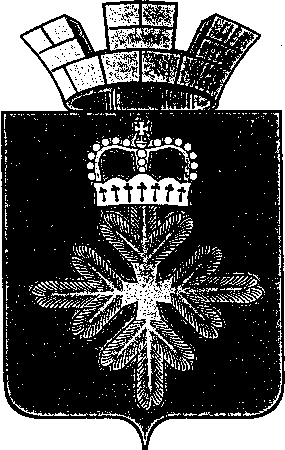 ПОСТАНОВЛЕНИЕАДМИНИСТРАЦИИ ГОРОДСКОГО ОКРУГА ПЕЛЫМО начале отопительного периода 2020-2021 годана территории городского округа Пелым В соответствии со статьей 16 Федерального закона от 06 октября 2003 №131-ФЗ «Об общих принципах организации местного самоуправления в Российской Федерации», Федеральным законом от 27 июля 2010 №190-ФЗ                                        «О теплоснабжении», руководствуясь пунктом 5 Правил предоставления коммунальных услуг собственникам и пользователям помещений в многоквартирных домах и жилых домов, утвержденных постановлением Правительства Российской Федерации от 06 мая 2011 № 354 «О предоставлении коммунальных услуг собственникам и пользователям помещений в многоквартирных домах и жилых домов», руководствуясь Уставом городского округа Пелым, администрация городского округа Пелым ПОСТАНОВЛЯЕТ:1.Теплоснабжающим организациям, осуществляющим свою деятельность на территории городского округа Пелым (Пелымское линейное производственное управление магистральных газопроводов, ОАО «Объединенная теплоснабжающая компания»):1) начать подачу тепла потребителям с 01 сентября 2020 года в соответствии с очередностью на условиях заключенных договоров при наличии актов готовности в следующем порядке:	- дошкольные, общеобразовательные, лечебно-профилактические учреждения, объекты соцкультбыта;	- жилищный фонд;	- объекты торговли, склады, гаражи и прочие;	2) подачу тепла потребителям завершить до 15 сентября 2020 года;	3) начислять плату за отопление в соответствии с фактической датой подачи тепла.	2.Опубликовать настоящее постановление в информационной газете «Пелымский вестник» и разместить на официальном сайте городского округа Пелым в информационно-телекоммуникационной сети интернет. 	3.Контроль за исполнением настоящего постановления возложить на заместителя главы администрации городского округа Пелым Т.Н. Баландину.И.о. главы администрациигородского округа Пелым                                                                  Т.Н. Баландинаот 26.08.2020 № 230п. Пелым 